Quelques conseils pour (bien passer) l’été 2017 pour les jeunes majeurs et les familles sans papiers 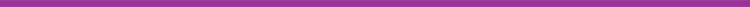 LES DOCUMENTS QU’IL FAUT AVOIR TOUJOURS SUR SOI (le maximum de ces documents) 

 Le certificat de scolarité de juin 2017 d’au moins un de ses enfants (ou le sien pour les jeunes) 
 Si possible avoir l’attestation d’inscription dans un établissement scolaire pour 2017 – 2018 
 Le numéro de téléphone de son parrain ou de sa marraine et celui d’urgence RESF 
 La photocopie des recours engagés devant le tribunal administratif (en cas de refus de titre, OQTF). 
 Une photocopie de ses convocations par l’administration (préfecture, tribunal administratif…) 
 Un titre de transport valide 

NE JAMAIS AVOIR SON PASSEPORT SUR SOI 

EN CAS D’ARRESTATION ET DE RETENTION : 

 Prévenir immédiatement un proche qui alertera RESF (le parrain, la marraine, le tel d’urgence) 
 Indiquer précisément le lieu de l’arrestation, et le lieu ou vous êtes. 
 En garde à vue, exiger un avocat, un médecin, un interprète, ce sont des droits. 
 En rétention, aller voir immédiatement l’association présente, utiliser les cabines téléphoniques pour nous tenir au courant 

EN CAS DE RECEPTION D’UN REFUS DE TITRE DE SEJOUR ET D’UNE "OBLIGATION DE QUITTER LE TERRITOIRE FRANÇAIS (OQTF)" 
Prévenir immédiatement RESF (le parrain, la marraine, le tel d’urgence) qui vous aidera à contacter un avocat pour faire ce recours. Les recours sont suspensifs. En garder une copie sur soi. 

POUR LES PARRAINS ET MARRAINES 

 Dans tous les cas mettre un message sur la liste RESF 75 qui sert de liste d’urgence pendant l’été, y inscrire ARRESTATION ou RETENTION dans l’objet de façon à être rapidement traité par les veilleuses. Cela permet d’intervenir rapidement et de tenter une mobilisation toujours plus compliquée en été. 
 S’inscrire sur la liste RESF 75 (même temporairement pour l’été) : http://listes.rezo.net/mailman/list... 

POUR LES ETABLISSEMENTS SCOLAIRES (ECOLES, COLLEGES, LYCEES) ET LES CENTRE DE LOISIRS : 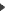  S’assurer de la bonne connaissance des consignes de la famille ou du jeune 
 Afficher le n° de veille RESF de façon visible (panneau devant l’école…) 
 Pour les centres de loisirs de la ville de Paris, avoir la circulaire Mairie de Paris « alerte sans – papiers » opératoire aux niveaux des services municipaux ( http://resf.info/article50662 ) 

N° d’urgence RESF PARIS : 

 Resf 1,2,3,4e : 06 51 17 07 48 par SMS 
 Resf 5-13e : 06 79 00 58 56 
 Resf 6,7,14,15e : 06 42 41 21 48 
 Resf 8e -18e : 06 20 42 12 83 
 Resf 9e : 06 30 88 40 12 
 Resf 10, 11, 20e : 06 74 61 91 13 
 Resf 12e : 07 81 72 46 40 
 Resf 16e : 06 28 32 77 44 
 Resf 17e : 06 19 79 85 81 ou 06 64 21 75 63 ou 06 84 64 65 34 (messages par sms) Resf 19e : 07 83 05 64 03 